Today’s ServiceMay 16, 2021Call to Worship                                                                                                                                                                                       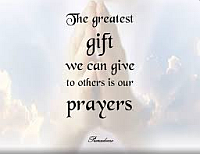 Hymn Announcements Prayer RequestsSpecial Music (Nolan)SermonFrom the PastorRepentance is a change of mind that results in a change of action. Repentance leads to life (Acts 11:18), and it is a necessary part of salvation. God commands everyone to repent and have faith in Christ (Acts 2:38; 17:30; 20:21). Unrepentance is therefore a serious sin with dire consequences. The unrepentant live in a state of disobedience to God, unheeding of His gracious call. The unrepentant remain unsaved until they turn from their sin and embrace Christ’s blood sacrifice on the cross.   Christians should pray for the unrepentant: “Opponents [of the truth] must be gently instructed, in the hope that God will grant them repentance leading them to a knowledge of the truth, and that they will come to their senses and escape from the trap of the devil, who has taken them captive to do his will” (2 Timothy 2:25–26).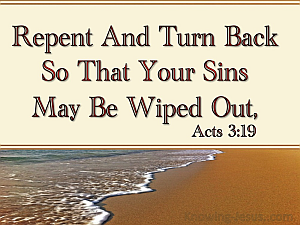 Pastor TonyChurch Information        Last Week’s giving:           $1,296+Online $0 = $1,296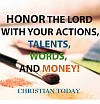         EldersTony Raker (Pastor)..……………….  pastor@graceevfreechurchva.orgDelmas (Moe) Ritenour…………………………..  moemar@shentel.net Finance:   Linda Fraley ………………………………..  lindaf12@shentel.net IT & Media:  Rob Moses & Scott TuckerBulletin: Rob Moses ……………….  admin@graceevfreechurchva.org Breakfast: Tammy Copeland ……….…tammyscopeland@gmail.com 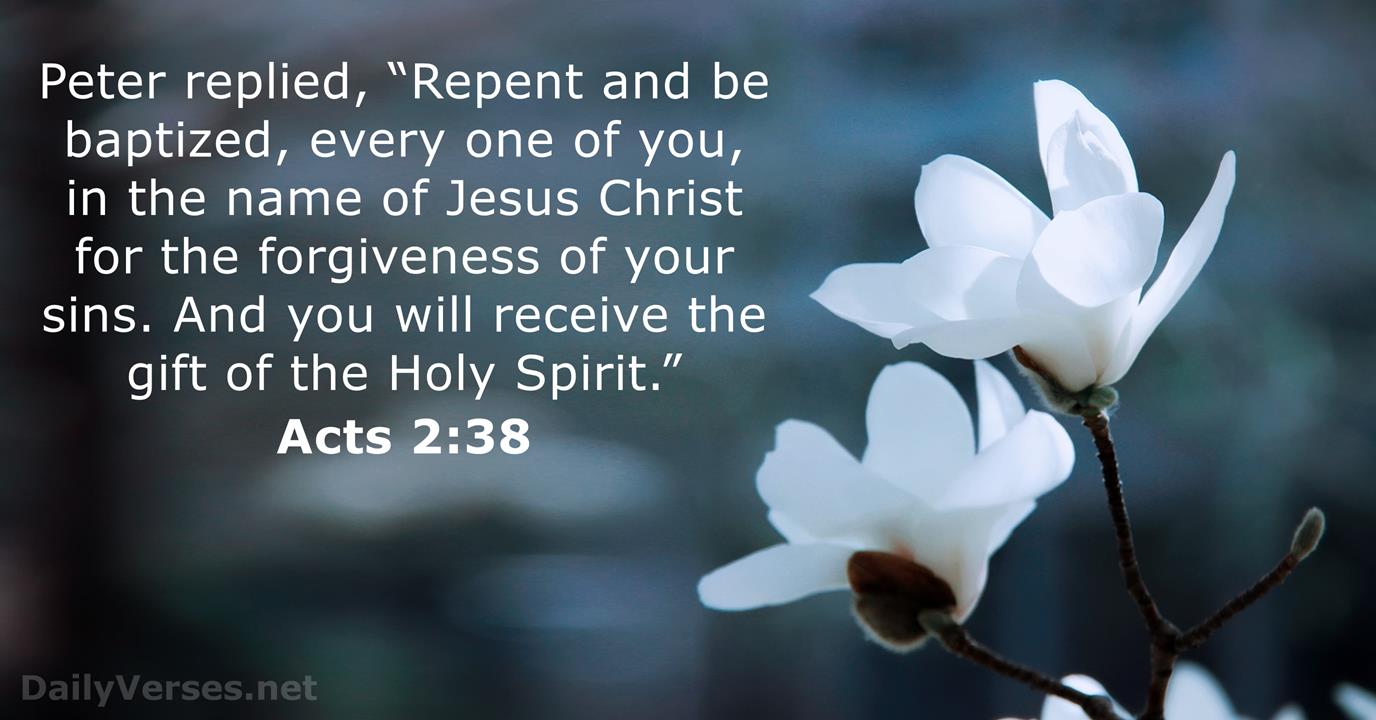 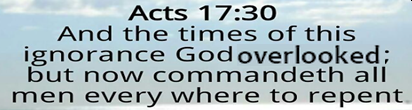 718 E Queen Street, Strasburg, VA 22657,     540-465-4744 msg ph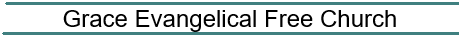   https://graceevfreechurchva.orgNotes: Mute cell phone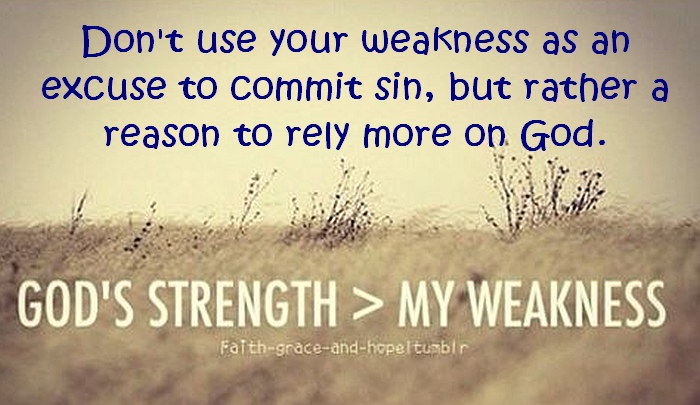 